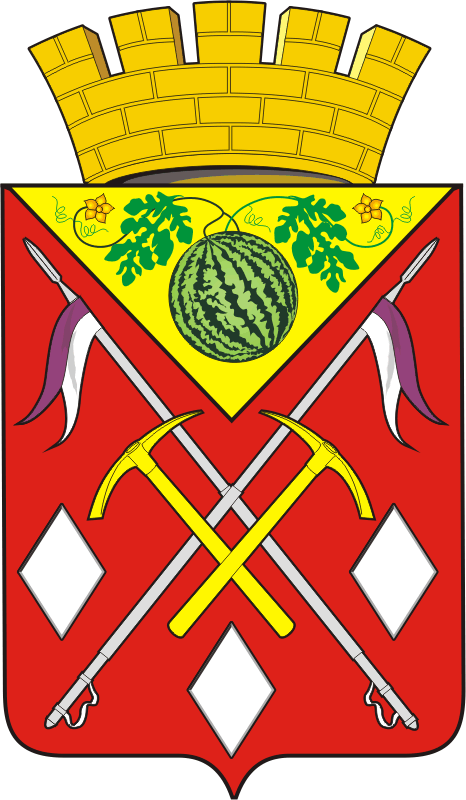 АДМИНИСТРАЦИЯМУНИЦИПАЛЬНОГО ОБРАЗОВАНИЯСОЛЬ-ИЛЕЦКИЙ ГОРОДСКОЙ ОКРУГОРЕНБУРГСКОЙ ОБЛАСТИПОСТАНОВЛЕНИЕ24.01.2023 № 105-пОб итогах проведения независимой оценки качества условий осуществленияобразовательной деятельностимуниципальными образовательными организациямиСоль-Илецкого городского округа в 2023 году Во исполнение Федерального закона от 29 декабря 2012 года № 273-ФЗ «Об образовании в Российской Федерации», федерального закона от 5 декабря 2017 года № 392-ФЗ «О внесении изменений в отдельные законодательные акты Российской Федерации по вопросам совершенствования проведения независимой оценки качества условий оказания услуг организациями в сфере культуры, охраны здоровья, образования, социального обслуживания и федеральными учреждениями медико-социальной экспертизы», приказа Министерства труда и социальной защиты Российской Федерации от 31 мая 2018 года № 344н «Об утверждении Единого порядка расчета показателей, характеризующих общие критерии оценки качества условий оказания услуг организациями в сфере культуры, охраны здоровья, образования, социального обслуживания и федеральными учреждениями медико-социальной экспертизы», приказа Министерства труда и социальной защиты Российской Федерации от 30 октября 2018 года № 675н «Об утверждении методики выявления и обобщения мнения граждан о качестве условий оказания услуг организациями в сфере культуры, охраны здоровья, образования, социального обслуживания и федеральными учреждениями медико-социальной экспертизы», приказа Министерства просвещения Российской Федерации от 13 марта 2019 года № 114 «Об утверждении показателей, характеризующих общие критерии оценки качества условий осуществления образовательной деятельности организациями, осуществляющими образовательную деятельность по основным общеобразовательным программам, образовательным программам среднего профессионального образования, основным программам профессионального обучения, дополнительным общеобразовательным программам», постановляю:1. Рассмотреть результаты проведения независимой оценки качества условий образовательной деятельности образовательными организациями Соль-Илецкого городского округа Оренбургской области.2. Утвердить итоги проведения независимой оценки качества условий осуществления образовательной деятельности муниципальными образовательными организациями Соль-Илецкого городского округа в 2023 году согласно приложению 1.3. Утвердить План по устранению недостатков, выявленных в ходе проведения независимой оценки качества условий оказания услуг муниципальными образовательными организациями Соль-Илецкого городского округа в 2023 году согласно приложению 2.4. Контроль за исполнением настоящего постановления возложить заместителя главы администрации Соль-Илецкого городского округа по социальным вопросам Абубакирову Л.А.5.  Постановление вступает в силу после его официального опубликования.Глава муниципального образованияСоль-Илецкий городской округ                                                      В.И. ДубровинРазослано: Прокуратуре Соль-Илецкого района, Министерству образования, Управлению образования, Организационному отделу в делоПриложение №1к постановлению администрации муниципального образования Соль-Илецкий городской округ Оренбургской областиот 24.01.2023 № 105-пИтоговые значения показателей независимой оценкиРезультаты независимой оценки качества условий оказания услуг 1. Показатели, характеризующие открытость и доступность информации об организации социальной сферы.1.1 Соответствие информации о деятельности организации социальной сферы, размещенной на общедоступных информационных ресурсах.По данному критерию оценивается информативность стендов и официальных сайтов учреждений. Максимальное количество баллов по данному критерию – 100 баллов. Итоговые баллы по данному критерию представлены в Таблице 2. Таблица 2. Баллы по критерию 1.1* max для ДО – 53, для ОО – 61, для ДОД – 52.** сайт ОО не доступен1.2 Наличие на официальном сайте организации социальной сферы информации о дистанционных способах обратной связи и взаимодействия с получателями услуг и их функционирование.В соответствии с Единым порядком расчета за информацию и функционирование каждого из пяти (5) дистанционных способов обратной связи и взаимодействия с получателем услуг учреждению присваивается 30 баллов. При наличии информации и функционировании более трех (3) способов учреждению присваивается 100 баллов. Максимальное количество баллов по данному критерию – 100 баллов. Итоговые баллы по данному критерию представлены в Таблице 3.Таблица 3. Баллы по критерию 1.2*Форма для подачи электронного обращения или получения консультации**Обеспечение технической возможности выражения получателями услуг мнения о качестве оказания услуг*** сайт ОО не доступен1.3 Доля получателей услуг, удовлетворенных открытостью, полнотой и доступностью информации о деятельности организации социальной сферы, размещенной на информационных стендах в помещении организации социальной сферы, на официальном сайте организации социальной сферы.В соответствии с Единым порядком расчета, значение данного критерия рассчитывается по данным опроса получателей услуг. Максимальное количество баллов по данному критерию – 100 баллов. Итоговые баллы по данному критерию представлены в Таблице 4.Таблица 4. Баллы по критерию 1.3Показатели, характеризующие комфортность условий предоставления услуг.2.1 Обеспечение в организации социальной сферы комфортных условий предоставления услуг.В соответствии с Единым порядком расчета за наличие каждого из условий комфортности организации присваивается 20 баллов. При наличии пяти (5) и более условий организации присваивается 100 баллов. Максимальное значение баллов по данному критерию – 100 баллов. Итоговые баллы представлены в Таблице 5.Таблица 5. Баллы по критерию 2.12.2 Время ожидания предоставления услуги.В соответствии с Единым порядком расчета в учреждениях образования показатель 2.2 не применяется. Рассчитывается как среднее арифметическое между значениями показателей 2.1 и 2.3.2.3 Доля получателей услуг, удовлетворенных комфортностью предоставления услуг организацией.В соответствии с Единым порядком расчета, значение данного критерия рассчитывается по данным опроса получателей услуг. Максимальное количество баллов по данному критерию – 100 баллов. Итоговые баллы по данному критерию представлены в Таблице 6.Таблица 6. Баллы по критерию 2.33. Показатели, характеризующие доступность услуг для инвалидов.3.1 Оборудование помещений организации социальной сферы и прилегающей к ней территории с учетом доступности для инвалидов.В соответствии с Единым порядком расчета за наличие каждого из условий доступности организации присваивается 20 баллов. При наличии пяти (5) условий организации присваивается 100 баллов. Максимальное значение баллов по данному критерию – 100 баллов. Итоговые баллы представлены в Таблице 7.Таблица 7. Баллы по критерию 3.13.2 Обеспечение в организации социальной сферы условий доступности, позволяющих инвалидам получать услуги наравне с другими.В соответствии с Единым порядком расчета за наличие каждого из условий доступности организации присваивается 20 баллов. При наличии пяти (5) и более условий организации присваивается 100 баллов. Максимальное значение баллов по данному критерию – 100 баллов. Итоговые баллы представлены в Таблице 8.Таблица 8. Баллы по критерию 3.2* В соответствии с методическими рекомендациями к единому порядку расчета показателей независимой оценки качества условий осуществления образовательной деятельности организациями, в учреждениях, в которых нет обучающихся с ОВЗ и/или не предусмотрено адаптированные образовательные программы, показатель 3.2 принимает:- при наличии версии для слабовидящих на сайте, помощи работников учреждения и наличие возможности предоставления образовательных услуг на дому, за показатель 3.2 присваивается 100 баллов;- значение 60 баллов присваивается при условии обеспечения 2-х условий доступности из представленных выше;- значение 20 баллов при условии обеспечения 1-го условия доступности из представленных: наличие альтернативной версии сайта организации для инвалидов по зрению; возможность предоставления образовательных услуг в дистанционном режиме или на дому; помощь, оказываемая работниками организации, прошедшими необходимое обучение (инструктирование), по сопровождению инвалидов в помещении организации.3.3 Доля получателей услуг, удовлетворенных доступностью услуг для инвалидов.В соответствии с Единым порядком расчета, значение данного критерия рассчитывается по данным опроса получателей услуг. Максимальное количество баллов по данному критерию – 100 баллов. Итоговые баллы по данному критерию представлены в Таблице 9.Таблица 9. Баллы по критерию 3.3* В соответствии с методическими рекомендациями к единому порядку расчета показателей независимой оценки качества условий осуществления образовательной деятельности, в учреждениях, в которых нет обучающихся с ОВЗ, показатель 3.3 не рассчитывается.4. Показатели, характеризующие доброжелательность, вежливость работников организации социальной сферы.4.1 Доля получателей услуг, удовлетворенных доброжелательностью, вежливостью работников организации социальной сферы, обеспечивающих первичный контакт и информирование получателя услуги при непосредственном обращении в организацию социальной сферы. В соответствии с единым порядком расчета, значение данного критерия рассчитывается по данным опроса получателей услуг. Максимальное количество баллов по данному критерию – 100 баллов. Итоговые баллы по данному критерию представлены в Таблице 10.Таблица 10. Баллы по критерию 4.14.2 Доля получателей услуг, удовлетворенных доброжелательностью, вежливостью работников организации социальной сферы, обеспечивающих непосредственное оказание услуги при обращении в организацию социальной сферы.В соответствии с Единым порядком расчета, значение данного критерия рассчитывается по данным опроса получателей услуг. Максимальное количество баллов по данному критерию – 100 баллов. Итоговые баллы по данному критерию представлены в Таблице 11.Таблица 11. Баллы по критерию 4.24.3 Доля получателей услуг, удовлетворенных доброжелательностью, вежливостью работников организации социальной сферы при использовании дистанционных форм взаимодействия.В соответствии с Единым порядком расчета, значение данного критерия рассчитывается по данным опроса получателей услуг. Максимальное количество баллов по данному критерию – 100 баллов. Итоговые баллы по данному критерию представлены в Таблице 12.Таблица 12. Баллы по критерию 4.35. Показатели, характеризующие удовлетворенность условиями оказания услуг.5.1 Доля получателей услуг, которые готовы рекомендовать организацию социальной сферы родственникам и знакомым.В соответствии с Единым порядком расчета, значение данного критерия рассчитывается по данным опроса получателей услуг. Максимальное количество баллов по данному критерию – 100 баллов. Итоговые баллы по данному критерию представлены в Таблице 13.Таблица 13. Баллы по критерию 5.15.2 Доля получателей услуг, удовлетворенных организационными условиями предоставления услуг.В соответствии с Единым порядком расчета, значение данного критерия рассчитывается по данным опроса получателей услуг. Максимальное количество баллов по данному критерию – 100 баллов. Итоговые баллы по данному критерию представлены в Таблице 14.Таблица 14. Баллы по критерию 5.25.3 Доля получателей услуг, удовлетворенных в целом условиями оказания услуг в организации социальной сферы.В соответствии с Единым порядком расчета, значение данного критерия рассчитывается по данным опроса получателей услуг. Максимальное количество баллов по данному критерию – 100 баллов. Итоговые баллы по данному критерию представлены в Таблице 15.Таблица 15. Баллы по критерию 5.3Приложение №2к постановлению администрации муниципального образования Соль-Илецкий городской округ Оренбургской областиот 24.01.2023 № 105-пПлан по совершенствованию деятельности образовательных организаций Соль-Илецкого городского округа и повышению качества оказываемых ими услуг в 2023-2024 учебном году№ п.п.Наименование образовательной организацииИтоговый балл по НОКПоказатели, характеризующие общие критерии оценки качества условий оказания услуг образовательными организациями, в отношении которых проведена независимая оценкаПоказатели, характеризующие общие критерии оценки качества условий оказания услуг образовательными организациями, в отношении которых проведена независимая оценкаПоказатели, характеризующие общие критерии оценки качества условий оказания услуг образовательными организациями, в отношении которых проведена независимая оценкаПоказатели, характеризующие общие критерии оценки качества условий оказания услуг образовательными организациями, в отношении которых проведена независимая оценкаПоказатели, характеризующие общие критерии оценки качества условий оказания услуг образовательными организациями, в отношении которых проведена независимая оценкаПоказатели, характеризующие общие критерии оценки качества условий оказания услуг образовательными организациями, в отношении которых проведена независимая оценкаПоказатели, характеризующие общие критерии оценки качества условий оказания услуг образовательными организациями, в отношении которых проведена независимая оценкаПоказатели, характеризующие общие критерии оценки качества условий оказания услуг образовательными организациями, в отношении которых проведена независимая оценкаПоказатели, характеризующие общие критерии оценки качества условий оказания услуг образовательными организациями, в отношении которых проведена независимая оценкаПоказатели, характеризующие общие критерии оценки качества условий оказания услуг образовательными организациями, в отношении которых проведена независимая оценкаПоказатели, характеризующие общие критерии оценки качества условий оказания услуг образовательными организациями, в отношении которых проведена независимая оценкаПоказатели, характеризующие общие критерии оценки качества условий оказания услуг образовательными организациями, в отношении которых проведена независимая оценкаПоказатели, характеризующие общие критерии оценки качества условий оказания услуг образовательными организациями, в отношении которых проведена независимая оценкаПоказатели, характеризующие общие критерии оценки качества условий оказания услуг образовательными организациями, в отношении которых проведена независимая оценкаПоказатели, характеризующие общие критерии оценки качества условий оказания услуг образовательными организациями, в отношении которых проведена независимая оценкаПоказатели, характеризующие общие критерии оценки качества условий оказания услуг образовательными организациями, в отношении которых проведена независимая оценкаПоказатели, характеризующие общие критерии оценки качества условий оказания услуг образовательными организациями, в отношении которых проведена независимая оценкаПоказатели, характеризующие общие критерии оценки качества условий оказания услуг образовательными организациями, в отношении которых проведена независимая оценкаПоказатели, характеризующие общие критерии оценки качества условий оказания услуг образовательными организациями, в отношении которых проведена независимая оценка№ п.п.Наименование образовательной организацииИтоговый балл по НОКОткрытость и доступность информации об организацииОткрытость и доступность информации об организацииОткрытость и доступность информации об организацииОткрытость и доступность информации об организацииКомфортность условий предоставления услугКомфортность условий предоставления услугКомфортность условий предоставления услугДоступность услуг для инвалидовДоступность услуг для инвалидовДоступность услуг для инвалидовДоступность услуг для инвалидовДоброжелательность, вежливость работников учрежденияДоброжелательность, вежливость работников учрежденияДоброжелательность, вежливость работников учрежденияДоброжелательность, вежливость работников учрежденияУдовлетворенность условиями оказания услугУдовлетворенность условиями оказания услугУдовлетворенность условиями оказания услугУдовлетворенность условиями оказания услуг№ п.п.Наименование образовательной организацииИтоговый балл по НОК11.11.21.322.12.333.13.23.344.14.24.355.15.25.3№ п.п.Наименование образовательной организацииИтоговый балл по НОК10030304010050501003040301004040201003020501МОБУ "СОШ №1 г. Соль-Илецка"  85,297,230,03037,284,14044,170,464024,490,035,435,818,884,224,216,843,22МОБУ "СОШ №2 г. Соль-Илецка"  91,196,930,03036,995,85045,878,6183228,694,337,937,119,289,725,417,347,03МОБУ "СОШ №3 г.Соль-Илецка"  87,696,629,03037,684,64044,670,0183220,096,338,538,019,990,627,018,445,34МОАУ "СОШ №4 г.Соль-Илецка"  88,095,929,83036,193,45043,470,0242422,092,035,836,719,588,525,717,745,15МОАУ "СОШ №5 г.Соль-Илецка"  95,099,330,03039,398,75048,782,9184024,997,839,039,019,896,128,419,348,46МОБУ "СОШ №7 г.Соль-Илецка"  86,596,630,03036,694,15044,162,8122426,891,635,536,519,687,525,017,844,77МОБУ "Лицей Соль-Илецкого района"  85,697,630,03037,695,05045,054,0122418,091,836,835,519,689,626,317,845,48МОБУ "Боевогорская СОШ"    82,497,229,83037,487,34047,342,061620,094,837,338,419,290,524,218,447,99МОБУ "Буранная СОШ им. полярного исследователя Г.Е. Лазарева"    87,6100,030,03040,089,55039,558,0121630,092,032,440,019,698,328,719,650,010МОАУ "Ветлянская СОШ"  *  88,0100,030,03040,0100,05050,040,0040100,040,040,020,0100,030,020,050,011МОАУ "Григорьевская СОШ"    94,9100,030,03040,089,24049,286,0243230,099,740,039,720,099,829,820,050,012МОБУ "Дружбинская СОШ" *   93,496,729,03037,798,05048,088,0484095,237,338,419,588,925,218,445,313МОБУ "Изобильная СОШ им. Героя Советского Союза В.А. Александрова"    91,996,829,53037,399,35049,378,0242430,094,636,738,119,890,725,519,345,914МОБУ "Красномаякская СОШ"    83,796,930,03036,994,25044,248,502424,591,337,334,619,487,824,318,944,615МОБУ "Казанская ООШ"    96,698,328,33040,0100,05050,086,0243230,0100,040,040,020,098,628,620,050,016МОБУ "Кумакская СОШ"  *  92,799,830,03039,8100,05050,064,02440100,040,040,020,099,530,020,049,517МОБУ "Линевская СОШ"  *   87,899,630,03039,689,54049,552,0124099,240,039,619,698,829,219,650,018МОБУ "Мещеряковская СОШ"  *  83,699,230,03039,298,35048,324,002498,638,640,020,097,927,920,050,019МОБУ "Михайловская СОШ"  *  79,896,730,03036,779,44039,448,0242491,734,937,219,683,023,717,741,520МОБУ "Новоилецкая СОШ"    88,8100,030,03040,0100,05050,044,561622,5100,040,040,020,099,429,420,050,021МОБУ "Первомайская СОШ"  *   84,098,130,03038,199,25049,236,0122496,038,238,819,090,624,918,846,922МОБУ "Перовская СОШ"     90,799,329,33040,0100,05050,064,5182422,595,438,038,019,494,327,819,047,523МОБУ "Саратовская СОШ"     90,298,829,53039,398,75048,764,8122428,895,337,138,619,693,627,218,947,524МОБУ "Тамар-Уткульская СОШ"  *   95,098,930,03038,998,15048,188,0484096,738,838,219,893,226,619,247,325МОБУ "Трудовая СОШ"    93,598,729,53039,2100,05050,074,0123230,097,338,239,120,097,628,719,649,426МОБУ "Угольная СОШ"   *  90,998,130,03038,192,45042,476,0364095,737,837,820,092,525,818,947,827МОБУ "Цвиллингская СОШ"  *   92,599,229,83039,5100,05050,064,02440100,040,040,020,099,229,220,050,028МОБУ "Шахтная СОШ"     89,389,420,73038,797,25047,272,0182430,095,538,437,419,792,427,119,446,029МДОБУ "Детский сад общеразвивающего вида  №1 "Ромашка" г. Соль-Илецка"  *94,097,630,03037,695,85045,888,0484094,837,638,019,293,726,918,548,330МДОБУ "Детский сад общеразвивающего вида  №2 г. "Тополек" г. Соль-Илецка"  * 93,698,530,03038,597,75047,776,0364099,139,140,020,096,729,318,648,831МДОБУ "Детский сад №3 г. "Буратино" г. Соль-Илецка"  *92,198,030,03038,096,35046,376,0364098,039,039,020,092,327,818,346,332МДОБУ "Детский сад общеразвивающего вида  №4 "Лукоморье" г. Соль-Илецка"  *93,799,030,03039,0100,05050,072,04824100,040,040,020,097,629,318,949,433МДОАУ "Детский сад №5 "Радуга" г. Соль-Илецка  *96,299,130,03039,198,65048,688,0484098,539,239,220,096,628,819,248,634МДОБУ "Детский сад общеразвивающего вида №6 "Малыш" г. Соль-Илецка"  *93,099,030,03039,096,95046,972,0482499,039,040,020,097,929,319,349,435МДОБУ "Детский сад комбинированного вида №7 "Солнышко" г. Соль-Илецка"  *77,494,828,03036,892,15042,124,002491,835,437,119,384,124,018,042,136МДОАУ "Детский сад  №8 г. Соль-Илецка"  *78,298,530,03038,587,14047,18,00897,640,037,620,0100,030,020,050,037МДОБУ "Детский сад общеразвивающего вида  №9 "Огонек" г. Соль-Илецка"  *79,294,225,63038,787,44047,420,012897,639,238,719,796,628,119,648,938МДОБУ "Детский сад общеразвивающего вида  №10 "Светлячок" г. Соль-Илецка"  *96,797,527,53040,0100,05050,088,0484098,240,038,220,0100,030,020,050,039МДОБУ "Детский сад № 12 "Звездочка" г. Соль-Илецка   91,696,127,23038,998,05048,074,0123230,095,538,437,619,494,528,219,247,140МДОБУ "Детский сад № 13 "Арбузенок" г. Соль-Илецка   90,389,720,73039,197,55047,570,3123226,396,737,639,619,597,228,519,249,541МДОБУ "Детский сад "Солнышко" с. Буранное   *84,596,129,23037,097,75047,736,0122497,239,138,120,095,328,619,147,742МДОБУ "Детский сад  "Калинка" с. Ветлянка"    *68,187,320,73036,792,55042,58,00875,728,032,015,777,022,517,037,543МДОАУ "Детский сад " с. Григорьевка    *86,197,428,03039,498,65048,636,01224100,040,040,020,098,629,119,450,044МДОАУ "Детский сад" с. Елшанка     *85,996,929,73037,1100,05050,040,0040100,040,040,020,092,930,020,042,945МДОБУ "Детский сад "Сказка" с. Изобильное" *   93,597,428,03039,498,65048,676,0364097,737,740,020,098,030,019,448,646МДОБУ "Детский сад "Березка" п. Маякское    *87,697,428,03039,490,04050,052,01240100,040,040,020,098,830,018,850,047МДОБУ "Детский сад "Солнышко" с. Михайловка    *89,095,126,93038,2100,05050,052,0124098,040,040,018,0100,030,020,050,048МДОБУ "Детский сад "Василек" с. Саратовка    *80,896,428,03038,487,64047,624,002498,139,039,020,097,629,319,548,849МДОБУ "Детский сад "Искринки" с. Тамар-Уткуль  *93,696,026,03040,099,15049,176,0364098,539,339,320,098,529,420,049,150МДОБУ "Детский сад "Журавушка" п. Шахтный"    90,997,930,03037,998,65048,664,0181630,099,240,040,019,294,629,219,545,951МБУ ДО "Центр творческого  развития"    *88,997,228,03039,298,15048,152,0124098,739,039,720,098,329,119,549,752МОБУ ДО "ДЮСШ "Самбо-85" г. Соль-Илецка  *90,297,228,03039,299,05049,060,0362498,638,939,720,096,429,019,248,353МОБУ ДО "ДЮСШ"   *94,495,927,43038,597,25047,288,0484096,538,338,519,694,528,518,847,3* - Коэффициент для показателя 3.1 – 0,6, для показателя 3.2 – 0,4* - Коэффициент для показателя 3.1 – 0,6, для показателя 3.2 – 0,4* - Коэффициент для показателя 3.1 – 0,6, для показателя 3.2 – 0,4* - Коэффициент для показателя 3.1 – 0,6, для показателя 3.2 – 0,4* - Коэффициент для показателя 3.1 – 0,6, для показателя 3.2 – 0,4* - Коэффициент для показателя 3.1 – 0,6, для показателя 3.2 – 0,4* - Коэффициент для показателя 3.1 – 0,6, для показателя 3.2 – 0,4* - Коэффициент для показателя 3.1 – 0,6, для показателя 3.2 – 0,4* - Коэффициент для показателя 3.1 – 0,6, для показателя 3.2 – 0,4* - Коэффициент для показателя 3.1 – 0,6, для показателя 3.2 – 0,4* - Коэффициент для показателя 3.1 – 0,6, для показателя 3.2 – 0,4* - Коэффициент для показателя 3.1 – 0,6, для показателя 3.2 – 0,4* - Коэффициент для показателя 3.1 – 0,6, для показателя 3.2 – 0,4* - Коэффициент для показателя 3.1 – 0,6, для показателя 3.2 – 0,4* - Коэффициент для показателя 3.1 – 0,6, для показателя 3.2 – 0,4* - Коэффициент для показателя 3.1 – 0,6, для показателя 3.2 – 0,4* - Коэффициент для показателя 3.1 – 0,6, для показателя 3.2 – 0,4* - Коэффициент для показателя 3.1 – 0,6, для показателя 3.2 – 0,4* - Коэффициент для показателя 3.1 – 0,6, для показателя 3.2 – 0,4* - Коэффициент для показателя 3.1 – 0,6, для показателя 3.2 – 0,4* - Коэффициент для показателя 3.1 – 0,6, для показателя 3.2 – 0,4Итоговый балл по отрасли социальной сферы – 88,8Итоговый балл по отрасли социальной сферы – 88,8Итоговый балл по отрасли социальной сферы – 88,8Итоговый балл по отрасли социальной сферы – 88,8Итоговый балл по отрасли социальной сферы – 88,8Итоговый балл по отрасли социальной сферы – 88,8Итоговый балл по отрасли социальной сферы – 88,8Итоговый балл по отрасли социальной сферы – 88,8Итоговый балл по отрасли социальной сферы – 88,8Итоговый балл по отрасли социальной сферы – 88,8Итоговый балл по отрасли социальной сферы – 88,8Итоговый балл по отрасли социальной сферы – 88,8Итоговый балл по отрасли социальной сферы – 88,8Итоговый балл по отрасли социальной сферы – 88,8Итоговый балл по отрасли социальной сферы – 88,8Итоговый балл по отрасли социальной сферы – 88,8Итоговый балл по отрасли социальной сферы – 88,8Итоговый балл по отрасли социальной сферы – 88,8Итоговый балл по отрасли социальной сферы – 88,8Итоговый балл по отрасли социальной сферы – 88,8Итоговый балл по отрасли социальной сферы – 88,8№ п/пОрганизацияКоличество информационных объектов на стенде (max 11)Информативность стендаКоличество информационных объектов на сайте*Информативность сайтаИтоговый балл1МОБУ "СОШ №1 г. Соль-Илецка"  11100,061100,0100,02МОБУ "СОШ №2 г. Соль-Илецка"  11100,061100,0100,03МОБУ "СОШ №3 г. Соль-Илецка"  11100,05793,496,74МОАУ "СОШ №4 г.Соль-Илецка"  11100,06098,499,25МОАУ "СОШ №5 г.Соль-Илецка"  11100,061100,0100,06МОБУ "СОШ №7 г.Соль-Илецка"  11100,061100,0100,07МОБУ "Лицей Соль-Илецкого района"  11100,061100,0100,08МОБУ "Боевогорская СОШ"    11100,06098,499,29МОБУ "Буранная СОШ им. полярного исследователя Г.Е. Лазарева"    11100,061100,0100,010МОАУ "Ветлянская СОШ"    11100,061100,0100,011МОАУ "Григорьевская СОШ"    11100,061100,0100,012МОБУ "Дружбинская СОШ"    11100,05793,496,713МОБУ "Изобильная СОШ им. Героя Советского Союза В.А. Александрова"    11100,05996,798,414МОБУ "Красномаякская СОШ"    11100,061100,0100,015МОБУ "Казанская ООШ"    11100,05488,594,316МОБУ "Кумакская СОШ"    11100,061100,0100,017МОБУ "Линевская СОШ"    11100,061100,0100,018МОБУ "Мещеряковская СОШ"    11100,061100,0100,019МОБУ "Михайловская СОШ"    11100,061100,0100,020МОБУ "Новоилецкая СОШ"    11100,061100,0100,021МОБУ "Первомайская СОШ"     11100,061100,0100,022МОБУ "Перовская СОШ"     11100,05895,197,523МОБУ "Саратовская СОШ"     11100,05996,798,424МОБУ "Тамар-Уткульская СОШ"     11100,061100,0100,025МОБУ "Трудовая СОШ"    11100,05996,798,426МОБУ "Угольная СОШ"     11100,061100,0100,027МОБУ "Цвиллингская СОШ"     11100,06098,499,228МОБУ "Шахтная СОШ"     **11100,02337,768,929МДОБУ "Детский сад общеразвивающего вида  №1 "Ромашка" г. Соль-Илецка"  11100,053100,0100,030МДОБУ "Детский сад общеразвивающего вида  №2 г. "Тополек" г. Соль-Илецка"  11100,053100,0100,031МДОБУ "Детский сад №3 г. "Буратино" г. Соль-Илецка"  11100,053100,0100,032МДОБУ "Детский сад общеразвивающего вида  №4 "Лукоморье" г. Соль-Илецка"  11100,053100,0100,033МДОАУ "Детский сад №5 "Радуга" г. Соль-Илецка11100,053100,0100,034МДОБУ "Детский сад общеразвивающего вида №6 "Малыш" г. Соль-Илецка"  11100,053100,0100,035МДОБУ "Детский сад комбинированного вида №7 "Солнышко" г. Соль-Илецка"  11100,04686,893,436МДОАУ "Детский сад  №8 г. Соль-Илецка"  11100,053100,0100,037МДОБУ "Детский сад общеразвивающего вида  №9 "Огонек" г. Соль-Илецка"  981,84788,785,238МДОБУ "Детский сад общеразвивающего вида  №10 "Светлячок" г. Соль-Илецка"  11100,04483,091,539МДОБУ "Детский сад № 12 "Звездочка" г. Соль-Илецка   11100,04381,190,640МДОБУ "Детский сад № 13 "Арбузенок" г. Соль-Илецка   **11100,02037,768,941МДОБУ "Детский сад "Солнышко" с. Буранное    11100,05094,397,242МДОБУ "Детский сад  "Калинка" с. Ветлянка"    **11100,02037,768,943МДОАУ "Детский сад " с. Григорьевка    11100,04686,893,444МДОАУ "Детский сад" с. Елшанка     11100,05298,199,145МДОБУ "Детский сад "Сказка" с. Изобильное"    11100,04686,893,446МДОБУ "Детский сад "Березка" п. Маякское    11100,04686,893,447МДОБУ "Детский сад "Солнышко" с. Михайловка    11100,04279,289,648МДОБУ "Детский сад "Василек" с. Саратовка    11100,04686,893,449МДОБУ "Детский сад "Искринки" с. Тамар-Уткуль11100,03973,686,850МДОБУ "Детский сад "Журавушка" п. Шахтный"    11100,053100,0100,051МБУ ДО "Центр творческого  развития"    11100,04586,593,352МОБУ ДО "ДЮСШ "Самбо-85" г. Соль-Илецка11100,04586,593,353МОБУ ДО "ДЮСШ"  11100,04382,791,3№ п/пОрганизацияТелефонЭлектронная почтаЭлектронные сервисы*Раздел «Часто задаваемые вопросы»Анкета или ссылка на нее**Итоговый балл1МОБУ "СОШ №1 г. Соль-Илецка"  +++-+1002МОБУ "СОШ №2 г. Соль-Илецка"  +++-+1003МОБУ "СОШ №3 г.Соль-Илецка"  +++-+1004МОАУ "СОШ №4 г.Соль-Илецка"  +++-+1005МОАУ "СОШ №5 г.Соль-Илецка"  +++-+1006МОБУ "СОШ №7 г.Соль-Илецка"  +++-+1007МОБУ "Лицей Соль-Илецкого района"  +++-+1008МОБУ "Боевогорская СОШ"    +++-+1009МОБУ "Буранная СОШ им. полярного исследователя Г.Е. Лазарева"    +++-+10010МОАУ "Ветлянская СОШ"    +++-+10011МОАУ "Григорьевская СОШ"    +++-+10012МОБУ "Дружбинская СОШ"    +++-+10013МОБУ "Изобильная СОШ им. Героя Советского Союза В.А. Александрова"    +++-+10014МОБУ "Красномаякская СОШ"    +++-+10015МОБУ "Казанская ООШ"    +++-+10016МОБУ "Кумакская СОШ"    +++-+10017МОБУ "Линевская СОШ"    +++-+10018МОБУ "Мещеряковская СОШ"    +++-+10019МОБУ "Михайловская СОШ"    +++-+10020МОБУ "Новоилецкая СОШ"    +++-+10021МОБУ "Первомайская СОШ"     +++-+10022МОБУ "Перовская СОШ"     +++-+10023МОБУ "Саратовская СОШ"     +++-+10024МОБУ "Тамар-Уткульская СОШ"     +++-+10025МОБУ "Трудовая СОШ"    +++-+10026МОБУ "Угольная СОШ"     +++-+10027МОБУ "Цвиллингская СОШ"     +++-+10028МОБУ "Шахтная СОШ"     +++-+10029МДОБУ "Детский сад общеразвивающего вида  №1 "Ромашка" г. Соль-Илецка"  +++-+10030МДОБУ "Детский сад общеразвивающего вида  №2 г. "Тополек" г. Соль-Илецка"  +++-+10031МДОБУ "Детский сад №3 г. "Буратино" г. Соль-Илецка"  +++-+10032МДОБУ "Детский сад общеразвивающего вида  №4 "Лукоморье" г. Соль-Илецка"  +++-+10033МДОАУ "Детский сад №5 "Радуга" г. Соль-Илецка+++-+10034МДОБУ "Детский сад общеразвивающего вида №6 "Малыш" г. Соль-Илецка"  +++-+10035МДОБУ "Детский сад комбинированного вида №7 "Солнышко" г. Соль-Илецка"  +++-+10036МДОАУ "Детский сад  №8 г. Соль-Илецка"  +++-+10037МДОБУ "Детский сад общеразвивающего вида  №9 "Огонек" г. Соль-Илецка"  +++-+10038МДОБУ "Детский сад общеразвивающего вида  №10 "Светлячок" г. Соль-Илецка"  +++-+10039МДОБУ "Детский сад № 12 "Звездочка" г. Соль-Илецка   +++-+10040МДОБУ "Детский сад № 13 "Арбузенок" г. Соль-Илецка   +++-+10041МДОБУ "Детский сад "Солнышко" с. Буранное    +++-+10042МДОБУ "Детский сад  "Калинка" с. Ветлянка"    +++-+10043МДОАУ "Детский сад " с. Григорьевка    +++-+10044МДОАУ "Детский сад" с. Елшанка     +++-+10045МДОБУ "Детский сад "Сказка" с. Изобильное"    +++-+10046МДОБУ "Детский сад "Березка" п. Маякское    +++-+10047МДОБУ "Детский сад "Солнышко" с. Михайловка    +++-+10048МДОБУ "Детский сад "Василек" с. Саратовка    +++-+10049МДОБУ "Детский сад "Искринки" с. Тамар-Уткуль+++-+10050МДОБУ "Детский сад "Журавушка" п. Шахтный"    +++-+10051МБУ ДО "Центр творческого  развития"    +++-+10052МОБУ ДО "ДЮСШ "Самбо-85" г. Соль-Илецка+++-+10053МОБУ ДО "ДЮСШ"  +++++100№ п/пОрганизацияКоличество оценивших стендКол-во удовлетворенныхБаллы по стендуКоличество оценивших сайтКол-во удовлетворенныхБаллы по сайтуИтоговый балл1МОБУ "СОШ №1 г. Соль-Илецка"  17015792,415414493,592,92МОБУ "СОШ №2 г. Соль-Илецка"  17216093,015614391,792,33МОБУ "СОШ №3 г.Соль-Илецка"  22421093,818717694,193,94МОАУ "СОШ №4 г.Соль-Илецка"  55950991,155249489,590,35МОАУ "СОШ №5 г.Соль-Илецка"  30129497,728227998,998,36МОБУ "СОШ №7 г.Соль-Илецка"  36433090,734732192,591,67МОБУ "Лицей Соль-Илецкого района"  28226493,629628094,694,18МОБУ "Боевогорская СОШ"    555192,7535094,393,59МОБУ "Буранная СОШ им. полярного исследователя Г.Е. Лазарева"    8484100,09090100,0100,010МОАУ "Ветлянская СОШ"    5353100,04949100,0100,011МОАУ "Григорьевская СОШ"    122122100,0114114100,0100,012МОБУ "Дружбинская СОШ"    646093,8585594,894,313МОБУ "Изобильная СОШ им. Героя Советского Союза В.А. Александрова"    12311593,511210492,993,214МОБУ "Красномаякская СОШ"    11810992,4918492,392,315МОБУ "Казанская ООШ"    2222100,02121100,0100,016МОБУ "Кумакская СОШ"    9999100,010610599,199,517МОБУ "Линевская СОШ"    10310299,010110099,099,018МОБУ "Мещеряковская СОШ"    2828100,0252496,098,019МОБУ "Михайловская СОШ"    535094,3464189,191,720МОБУ "Новоилецкая СОШ"    4949100,04848100,0100,021МОБУ "Первомайская СОШ"     565496,4524994,295,322МОБУ "Перовская СОШ"     3636100,03737100,0100,023МОБУ "Саратовская СОШ"     17817598,316716498,298,324МОБУ "Тамар-Уткульская СОШ"     10710598,111110796,497,325МОБУ "Трудовая СОШ"    747398,6706897,197,926МОБУ "Угольная СОШ"     686494,1545296,395,227МОБУ "Цвиллингская СОШ"     373697,33737100,098,628МОБУ "Шахтная СОШ"     1019897,0888596,696,829МДОБУ "Детский сад общеразвивающего вида  №1 "Ромашка" г. Соль-Илецка"  989394,9736893,294,030МДОБУ "Детский сад общеразвивающего вида  №2 г. "Тополек" г. Соль-Илецка"  413995,1414097,696,331МДОБУ "Детский сад №3 г. "Буратино" г. Соль-Илецка"  656193,8514996,195,032МДОБУ "Детский сад общеразвивающего вида  №4 "Лукоморье" г. Соль-Илецка"  777698,7838096,497,533МДОАУ "Детский сад №5 "Радуга" г. Соль-Илецка898595,57575100,097,834МДОБУ "Детский сад общеразвивающего вида №6 "Малыш" г. Соль-Илецка"  666497,0565598,297,635МДОБУ "Детский сад комбинированного вида №7 "Солнышко" г. Соль-Илецка"  474289,4363494,491,936МДОАУ "Детский сад  №8 г. Соль-Илецка"  131292,31010100,096,237МДОБУ "Детский сад общеразвивающего вида  №9 "Огонек" г. Соль-Илецка"  737298,6565394,696,638МДОБУ "Детский сад общеразвивающего вида  №10 "Светлячок" г. Соль-Илецка"  125125100,0122122100,0100,039МДОБУ "Детский сад № 12 "Звездочка" г. Соль-Илецка   393897,4373697,397,440МДОБУ "Детский сад № 13 "Арбузенок" г. Соль-Илецка   838298,8858296,597,641МДОБУ "Детский сад "Солнышко" с. Буранное    343191,2323093,892,542МДОБУ "Детский сад  "Калинка" с. Ветлянка"    151493,310990,091,743МДОАУ "Детский сад " с. Григорьевка    3333100,0323196,998,444МДОАУ "Детский сад" с. Елшанка     66100,07685,792,945МДОБУ "Детский сад "Сказка" с. Изобильное"    313096,83030100,098,446МДОБУ "Детский сад "Березка" п. Маякское    4545100,0343397,198,547МДОБУ "Детский сад "Солнышко" с. Михайловка    111090,966100,095,548МДОБУ "Детский сад "Василек" с. Саратовка    3131100,0252392,096,049МДОБУ "Детский сад "Искринки" с. Тамар-Уткуль4343100,04646100,0100,050МДОБУ "Детский сад "Журавушка" п. Шахтный"    353394,3222195,594,951МБУ ДО "Центр творческого  развития"    28527997,924323998,498,152МОБУ ДО "ДЮСШ "Самбо-85" г. Соль-Илецка11010898,21019998,098,153МОБУ ДО "ДЮСШ"  44042095,539238197,296,3№ п/пОрганизацияНаличие комфортной зоны отдыхаНаличие и понятность навигации внутри организацииНаличие и доступность питьевой водыНаличие и доступность санитарно-гигиенических помещенийСанитарное состояние помещений организацииИтоговый балл1МОБУ "СОШ №1 г. Соль-Илецка"  -++++802МОБУ "СОШ №2 г. Соль-Илецка"  +++++1003МОБУ "СОШ №3 г.Соль-Илецка"  -++++804МОАУ "СОШ №4 г.Соль-Илецка"  +++++1005МОАУ "СОШ №5 г.Соль-Илецка"  +++++1006МОБУ "СОШ №7 г.Соль-Илецка"  +++++1007МОБУ "Лицей Соль-Илецкого района"  +++++1008МОБУ "Боевогорская СОШ"    -++++809МОБУ "Буранная СОШ им. полярного исследователя Г.Е. Лазарева"    +++++10010МОАУ "Ветлянская СОШ"    +++++10011МОАУ "Григорьевская СОШ"    -++++8012МОБУ "Дружбинская СОШ"    +++++10013МОБУ "Изобильная СОШ им. Героя Советского Союза В.А. Александрова"    +++++10014МОБУ "Красномаякская СОШ"    +++++10015МОБУ "Казанская ООШ"    +++++10016МОБУ "Кумакская СОШ"    +++++10017МОБУ "Линевская СОШ"    -++++8018МОБУ "Мещеряковская СОШ"    +++++10019МОБУ "Михайловская СОШ"    +-+++8020МОБУ "Новоилецкая СОШ"    +++++10021МОБУ "Первомайская СОШ"     +++++10022МОБУ "Перовская СОШ"     +++++10023МОБУ "Саратовская СОШ"     +++++10024МОБУ "Тамар-Уткульская СОШ"     +++++10025МОБУ "Трудовая СОШ"    +++++10026МОБУ "Угольная СОШ"     +++++10027МОБУ "Цвиллингская СОШ"     +++++10028МОБУ "Шахтная СОШ"     +++++10029МДОБУ "Детский сад общеразвивающего вида  №1 "Ромашка" г. Соль-Илецка"  +++++10030МДОБУ "Детский сад общеразвивающего вида  №2 г. "Тополек" г. Соль-Илецка"  +++++10031МДОБУ "Детский сад №3 г. "Буратино" г. Соль-Илецка"  +++++10032МДОБУ "Детский сад общеразвивающего вида  №4 "Лукоморье" г. Соль-Илецка"  +++++10033МДОАУ "Детский сад №5 "Радуга" г. Соль-Илецка+++++10034МДОБУ "Детский сад общеразвивающего вида №6 "Малыш" г. Соль-Илецка"  +++++10035МДОБУ "Детский сад комбинированного вида №7 "Солнышко" г. Соль-Илецка"  +++++10036МДОАУ "Детский сад  №8 г. Соль-Илецка"  -++++8037МДОБУ "Детский сад общеразвивающего вида  №9 "Огонек" г. Соль-Илецка"  -++++8038МДОБУ "Детский сад общеразвивающего вида  №10 "Светлячок" г. Соль-Илецка"  +++++10039МДОБУ "Детский сад № 12 "Звездочка" г. Соль-Илецка   +++++10040МДОБУ "Детский сад № 13 "Арбузенок" г. Соль-Илецка   +++++10041МДОБУ "Детский сад "Солнышко" с. Буранное    +++++10042МДОБУ "Детский сад  "Калинка" с. Ветлянка"    +++++10043МДОАУ "Детский сад " с. Григорьевка    +++++10044МДОАУ "Детский сад" с. Елшанка     +++++10045МДОБУ "Детский сад "Сказка" с. Изобильное"    +++++10046МДОБУ "Детский сад "Березка" п. Маякское    -++++8047МДОБУ "Детский сад "Солнышко" с. Михайловка    +++++10048МДОБУ "Детский сад "Василек" с. Саратовка    -++++8049МДОБУ "Детский сад "Искринки" с. Тамар-Уткуль+++++10050МДОБУ "Детский сад "Журавушка" п. Шахтный"    +++++10051МБУ ДО "Центр творческого  развития"    +++++10052МОБУ ДО "ДЮСШ "Самбо-85" г. Соль-Илецка+++++10053МОБУ ДО "ДЮСШ"  +++++100№ п/пОрганизацияКоличество ответившихКоличество удовлетворенныхИтоговый балл1МОБУ "СОШ №1 г. Соль-Илецка"  23720988,22МОБУ "СОШ №2 г. Соль-Илецка"  25022991,63МОБУ "СОШ №3 г.Соль-Илецка"  31728389,34МОАУ "СОШ №4 г.Соль-Илецка"  85374186,95МОАУ "СОШ №5 г.Соль-Илецка"  31730997,56МОБУ "СОШ №7 г.Соль-Илецка"  52946788,37МОБУ "Лицей Соль-Илецкого района"  36132590,08МОБУ "Боевогорская СОШ"    736994,59МОБУ "Буранная СОШ им. полярного исследователя Г.Е. Лазарева"    957578,910МОАУ "Ветлянская СОШ"    5656100,011МОАУ "Григорьевская СОШ"    13012898,512МОБУ "Дружбинская СОШ"    757296,013МОБУ "Изобильная СОШ им. Героя Советского Союза В.А. Александрова"    14614498,614МОБУ "Красномаякская СОШ"    14713088,415МОБУ "Казанская ООШ"    2222100,016МОБУ "Кумакская СОШ"    107107100,017МОБУ "Линевская СОШ"    10710699,118МОБУ "Мещеряковская СОШ"    292896,619МОБУ "Михайловская СОШ"    715678,920МОБУ "Новоилецкая СОШ"    5151100,021МОБУ "Первомайская СОШ"     656498,522МОБУ "Перовская СОШ"     4040100,023МОБУ "Саратовская СОШ"     22321797,324МОБУ "Тамар-Уткульская СОШ"     13212796,225МОБУ "Трудовая СОШ"    8989100,026МОБУ "Угольная СОШ"     927884,827МОБУ "Цвиллингская СОШ"     3838100,028МОБУ "Шахтная СОШ"     12411794,429МДОБУ "Детский сад общеразвивающего вида  №1 "Ромашка" г. Соль-Илецка"  11810891,530МДОБУ "Детский сад общеразвивающего вида  №2 г. "Тополек" г. Соль-Илецка"  434195,331МДОБУ "Детский сад №3 г. "Буратино" г. Соль-Илецка"  807492,532МДОБУ "Детский сад общеразвивающего вида  №4 "Лукоморье" г. Соль-Илецка"  8888100,033МДОАУ "Детский сад №5 "Радуга" г. Соль-Илецка10410197,134МДОБУ "Детский сад общеразвивающего вида №6 "Малыш" г. Соль-Илецка"  807593,835МДОБУ "Детский сад комбинированного вида №7 "Солнышко" г. Соль-Илецка"  705984,336МДОАУ "Детский сад  №8 г. Соль-Илецка"  171694,137МДОБУ "Детский сад общеразвивающего вида  №9 "Огонек" г. Соль-Илецка"  959094,738МДОБУ "Детский сад общеразвивающего вида  №10 "Светлячок" г. Соль-Илецка"  130130100,039МДОБУ "Детский сад № 12 "Звездочка" г. Соль-Илецка   514996,140МДОБУ "Детский сад № 13 "Арбузенок" г. Соль-Илецка   1019695,041МДОБУ "Детский сад "Солнышко" с. Буранное    434195,342МДОБУ "Детский сад  "Калинка" с. Ветлянка"    201785,043МДОАУ "Детский сад " с. Григорьевка    353497,144МДОАУ "Детский сад" с. Елшанка     77100,045МДОБУ "Детский сад "Сказка" с. Изобильное"    353497,146МДОБУ "Детский сад "Березка" п. Маякское    5050100,047МДОБУ "Детский сад "Солнышко" с. Михайловка    1313100,048МДОБУ "Детский сад "Василек" с. Саратовка    424095,249МДОБУ "Детский сад "Искринки" с. Тамар-Уткуль545398,150МДОБУ "Детский сад "Журавушка" п. Шахтный"    373697,351МБУ ДО "Центр творческого  развития"    31730596,252МОБУ ДО "ДЮСШ "Самбо-85" г. Соль-Илецка14414197,953МОБУ ДО "ДЮСШ"  60457094,4№ п/пОрганизацияОборудование входных групп пандусамиНаличие выделенных стоянок для автотранспортных средств инвалидовНаличие адаптированных лифтов, поручней, расширенных дверных проемовНаличие сменных кресел-колясокНаличие специально оборудованного санитарно-гигиенического помещенияИтоговый балл1МОБУ "СОШ №1 г. Соль-Илецка"  --+--202МОБУ "СОШ №2 г. Соль-Илецка"  +-+-+603МОБУ "СОШ №3 г.Соль-Илецка"  +++--604МОАУ "СОШ №4 г.Соль-Илецка"  +++-+805МОАУ "СОШ №5 г.Соль-Илецка"  ++--+606МОБУ "СОШ №7 г.Соль-Илецка"  ++---407МОБУ "Лицей Соль-Илецкого района"  ++---408МОБУ "Боевогорская СОШ"    ----+209МОБУ "Буранная СОШ им. полярного исследователя Г.Е. Лазарева"    +---+4010МОАУ "Ветлянская СОШ"    -----011МОАУ "Григорьевская СОШ"    +++-+8012МОБУ "Дружбинская СОШ" +++-+8013МОБУ "Изобильная СОШ им. Героя Советского Союза В.А. Александрова"    +-+++8014МОБУ "Красномаякская СОШ"    -----015МОБУ "Казанская ООШ" +++-+8016МОБУ "Кумакская СОШ"    -+--+4017МОБУ "Линевская СОШ"    -+---2018МОБУ "Мещеряковская СОШ" -----019МОБУ "Михайловская СОШ" ++---4020МОБУ "Новоилецкая СОШ"  ----+2021МОБУ "Первомайская СОШ" +----2022МОБУ "Перовская СОШ"  -++-+6023МОБУ "Саратовская СОШ"     +---+4024МОБУ "Тамар-Уткульская СОШ"     +++-+8025МОБУ "Трудовая СОШ"    -+--+4026МОБУ "Угольная СОШ"     ++--+6027МОБУ "Цвиллингская СОШ"  ++---4028МОБУ "Шахтная СОШ"     +++--6029МДОБУ "Детский сад общеразвивающего вида  №1 "Ромашка" г. Соль-Илецка"  +++-+8030МДОБУ "Детский сад общеразвивающего вида  №2 г. "Тополек" г. Соль-Илецка"  +-+-+6031МДОБУ "Детский сад №3 г. "Буратино" г. Соль-Илецка"  ++--+6032МДОБУ "Детский сад общеразвивающего вида  №4 "Лукоморье" г. Соль-Илецка"  +++-+8033МДОАУ "Детский сад №5 "Радуга" г. Соль-Илецка+++-+8034МДОБУ "Детский сад общеразвивающего вида №6 "Малыш" г. Соль-Илецка"  +++-+8035МДОБУ "Детский сад комбинированного вида №7 "Солнышко" г. Соль-Илецка"  -----036МДОАУ "Детский сад  №8 г. Соль-Илецка"  -----037МДОБУ "Детский сад общеразвивающего вида  №9 "Огонек" г. Соль-Илецка"  +----2038МДОБУ "Детский сад общеразвивающего вида  №10 "Светлячок" г. Соль-Илецка"  +++-+8039МДОБУ "Детский сад № 12 "Звездочка" г. Соль-Илецка   ++---4040МДОБУ "Детский сад № 13 "Арбузенок" г. Соль-Илецка   ++---4041МДОБУ "Детский сад "Солнышко" с. Буранное    ----+2042МДОБУ "Детский сад  "Калинка" с. Ветлянка"    -----043МДОАУ "Детский сад " с. Григорьевка    -+---2044МДОАУ "Детский сад" с. Елшанка     -----045МДОБУ "Детский сад "Сказка" с. Изобильное"    -++-+6046МДОБУ "Детский сад "Березка" п. Маякское    -+---2047МДОБУ "Детский сад "Солнышко" с. Михайловка    -+---2048МДОБУ "Детский сад "Василек" с. Саратовка    -----049МДОБУ "Детский сад "Искринки" с. Тамар-Уткуль+++--6050МДОБУ "Детский сад "Журавушка" п. Шахтный"    +-+-+6051МБУ ДО "Центр творческого  развития"    +----2052МОБУ ДО "ДЮСШ "Самбо-85" г. Соль-Илецка+++--6053МОБУ ДО "ДЮСШ"  +++-+80№ п/пОрганизацияДублирование для инвалидов по слуху и зрению звуковой и зрительной информацииДублирование надписей, знаков и иной текстовой и графической информации знаками, выполненными рельефно-точечным шрифтом БрайляВозможность предоставления инвалидам по слуху (слуху и зрению) услуг сурдопереводчика (тифлосурдопереводчика)Наличие альтернативной версии сайта организации для инвалидов по зрениюПомощь, оказываемая работниками организации, прошедшими необходимое обучение по сопровождению инвалидов в организацииНаличие возможности предоставления образовательных услуг в дистанционном режиме или на домуИтоговый балл1МОБУ "СОШ №1 г. Соль-Илецка"  ++-+++1002МОБУ "СОШ №2 г. Соль-Илецка"  -+-+++803МОБУ "СОШ №3 г.Соль-Илецка"  -+-+++804МОАУ "СОШ №4 г.Соль-Илецка"  -+-+-+605МОАУ "СОШ №5 г.Соль-Илецка"  ++-+++1006МОБУ "СОШ №7 г.Соль-Илецка"  -+-+-+607МОБУ "Лицей Соль-Илецкого района"  -+-++-608МОБУ "Боевогорская СОШ"    ---+-+409МОБУ "Буранная СОШ им. полярного исследователя Г.Е. Лазарева"    ---+-+4010МОАУ "Ветлянская СОШ"*  -+-+++10011МОАУ "Григорьевская СОШ"    -+-+++8012МОБУ "Дружбинская СОШ" *   ---+++10013МОБУ "Изобильная СОШ им. Героя Советского Союза В.А. Александрова"    +--+-+6014МОБУ "Красномаякская СОШ"    ---+++6015МОБУ "Казанская ООШ"    +--+++8016МОБУ "Кумакская СОШ"  *  -+-+++10017МОБУ "Линевская СОШ"  *   -+-+++10018МОБУ "Мещеряковская СОШ"  *  -+-+-+6019МОБУ "Михайловская СОШ"  *  ---+-+6020МОБУ "Новоилецкая СОШ"    +--+--4021МОБУ "Первомайская СОШ"  *   -+-+-+6022МОБУ "Перовская СОШ"     ---+++6023МОБУ "Саратовская СОШ"     ---+++6024МОБУ "Тамар-Уткульская СОШ"  *   -+-+++10025МОБУ "Трудовая СОШ"    -+-+++8026МОБУ "Угольная СОШ"   *  ---+++10027МОБУ "Цвиллингская СОШ"  *   -+-+++10028МОБУ "Шахтная СОШ"     -+-+-+6029МДОБУ "Детский сад общеразвивающего вида  №1 "Ромашка" г. Соль-Илецка"  *-+-+++10030МДОБУ "Детский сад общеразвивающего вида  №2 г. "Тополек" г. Соль-Илецка"  * -+-+++10031МДОБУ "Детский сад №3 г. "Буратино" г. Соль-Илецка"  *-+-+++10032МДОБУ "Детский сад общеразвивающего вида  №4 "Лукоморье" г. Соль-Илецка"  *-+-+-+6033МДОАУ "Детский сад №5 "Радуга" г. Соль-Илецка  *-+-+++10034МДОБУ "Детский сад общеразвивающего вида №6 "Малыш" г. Соль-Илецка"  *-+-++-6035МДОБУ "Детский сад комбинированного вида №7 "Солнышко" г. Соль-Илецка"  *-+-+-+6036МДОАУ "Детский сад  №8 г. Соль-Илецка"  *-+-+--2037МДОБУ "Детский сад общеразвивающего вида  №9 "Огонек" г. Соль-Илецка"  *---+--2038МДОБУ "Детский сад общеразвивающего вида  №10 "Светлячок" г. Соль-Илецка"  *-+-+++10039МДОБУ "Детский сад № 12 "Звездочка" г. Соль-Илецка   -+-+++8040МДОБУ "Детский сад № 13 "Арбузенок" г. Соль-Илецка   -+-+++8041МДОБУ "Детский сад "Солнышко" с. Буранное   *-+-+-+6042МДОБУ "Детский сад  "Калинка" с. Ветлянка"    *---+--2043МДОАУ "Детский сад " с. Григорьевка    *-+-+-+6044МДОАУ "Детский сад" с. Елшанка     *-+-+++10045МДОБУ "Детский сад "Сказка" с. Изобильное" *   -+-+++10046МДОБУ "Детский сад "Березка" п. Маякское    *-+-+++10047МДОБУ "Детский сад "Солнышко" с. Михайловка    *-+-+++10048МДОБУ "Детский сад "Василек" с. Саратовка    *---+-+6049МДОБУ "Детский сад "Искринки" с. Тамар-Уткуль  *-+-+++10050МДОБУ "Детский сад "Журавушка" п. Шахтный"    -+-+--4051МБУ ДО "Центр творческого  развития"    *-+-+++10052МОБУ ДО "ДЮСШ "Самбо-85" г. Соль-Илецка  *---++-6053МОБУ ДО "ДЮСШ"   *-+-+++100№ п/пОрганизацияКоличество ответившихКоличество удовлетворенныхИтоговый балл1МОБУ "СОШ №1 г. Соль-Илецка"  161381,32МОБУ "СОШ №2 г. Соль-Илецка"  212095,23МОБУ "СОШ №3 г.Соль-Илецка"  211466,74МОАУ "СОШ №4 г.Соль-Илецка"  453373,35МОАУ "СОШ №5 г.Соль-Илецка"  473983,06МОБУ "СОШ №7 г.Соль-Илецка"  373389,27МОБУ "Лицей Соль-Илецкого района"  201260,08МОБУ "Боевогорская СОШ"    6466,79МОБУ "Буранная СОШ им. полярного исследователя Г.Е. Лазарева"    2727100,010МОАУ "Ветлянская СОШ"  *  --11МОАУ "Григорьевская СОШ"    66100,012МОБУ "Дружбинская СОШ" *   --13МОБУ "Изобильная СОШ им. Героя Советского Союза В.А. Александрова"    1111100,014МОБУ "Красномаякская СОШ"    11981,815МОБУ "Казанская ООШ"    55100,016МОБУ "Кумакская СОШ"  *  --17МОБУ "Линевская СОШ"  *   --18МОБУ "Мещеряковская СОШ"  *  --19МОБУ "Михайловская СОШ"  *  --20МОБУ "Новоилецкая СОШ"    4375,021МОБУ "Первомайская СОШ"  *   --22МОБУ "Перовская СОШ"     4375,023МОБУ "Саратовская СОШ"     252496,024МОБУ "Тамар-Уткульская СОШ"  *   --25МОБУ "Трудовая СОШ"    1111100,026МОБУ "Угольная СОШ"   *  --27МОБУ "Цвиллингская СОШ"  *   --28МОБУ "Шахтная СОШ"     99100,029МДОБУ "Детский сад общеразвивающего вида  №1 "Ромашка" г. Соль-Илецка"  *--30МДОБУ "Детский сад общеразвивающего вида  №2 г. "Тополек" г. Соль-Илецка"  * --31МДОБУ "Детский сад №3 г. "Буратино" г. Соль-Илецка"  *--32МДОБУ "Детский сад общеразвивающего вида  №4 "Лукоморье" г. Соль-Илецка"  *--33МДОАУ "Детский сад №5 "Радуга" г. Соль-Илецка  *--34МДОБУ "Детский сад общеразвивающего вида №6 "Малыш" г. Соль-Илецка"  *--35МДОБУ "Детский сад комбинированного вида №7 "Солнышко" г. Соль-Илецка"  *--36МДОАУ "Детский сад  №8 г. Соль-Илецка"  *--37МДОБУ "Детский сад общеразвивающего вида  №9 "Огонек" г. Соль-Илецка"  *--38МДОБУ "Детский сад общеразвивающего вида  №10 "Светлячок" г. Соль-Илецка"  *--39МДОБУ "Детский сад № 12 "Звездочка" г. Соль-Илецка   11100,040МДОБУ "Детский сад № 13 "Арбузенок" г. Соль-Илецка   8787,541МДОБУ "Детский сад "Солнышко" с. Буранное   *--42МДОБУ "Детский сад  "Калинка" с. Ветлянка"    *--43МДОАУ "Детский сад " с. Григорьевка    *--44МДОАУ "Детский сад" с. Елшанка     *--45МДОБУ "Детский сад "Сказка" с. Изобильное" *   --46МДОБУ "Детский сад "Березка" п. Маякское    *--47МДОБУ "Детский сад "Солнышко" с. Михайловка    *--48МДОБУ "Детский сад "Василек" с. Саратовка    *--49МДОБУ "Детский сад "Искринки" с. Тамар-Уткуль  *--50МДОБУ "Детский сад "Журавушка" п. Шахтный"    22100,051МБУ ДО "Центр творческого  развития"    *--52МОБУ ДО "ДЮСШ "Самбо-85" г. Соль-Илецка  *--53МОБУ ДО "ДЮСШ"   *--№ п/пОрганизацияКоличество ответившихКоличество удовлетворенныхИтоговый балл1МОБУ "СОШ №1 г. Соль-Илецка"  23721088,62МОБУ "СОШ №2 г. Соль-Илецка"  25023794,83МОБУ "СОШ №3 г.Соль-Илецка"  31730596,24МОАУ "СОШ №4 г.Соль-Илецка"  85376389,45МОАУ "СОШ №5 г.Соль-Илецка"  31730997,56МОБУ "СОШ №7 г.Соль-Илецка"  52946988,77МОБУ "Лицей Соль-Илецкого района"  36133292,08МОБУ "Боевогорская СОШ"    736893,29МОБУ "Буранная СОШ им. полярного исследователя Г.Е. Лазарева"    957781,110МОАУ "Ветлянская СОШ"    5656100,011МОАУ "Григорьевская СОШ"    130130100,012МОБУ "Дружбинская СОШ"    757093,313МОБУ "Изобильная СОШ им. Героя Советского Союза В.А. Александрова"    14613491,814МОБУ "Красномаякская СОШ"    14713793,215МОБУ "Казанская ООШ"    2222100,016МОБУ "Кумакская СОШ"    107107100,017МОБУ "Линевская СОШ"    107107100,018МОБУ "Мещеряковская СОШ"    292896,619МОБУ "Михайловская СОШ"    716287,320МОБУ "Новоилецкая СОШ"    5151100,021МОБУ "Первомайская СОШ"     656295,422МОБУ "Перовская СОШ"     403895,023МОБУ "Саратовская СОШ"     22320792,824МОБУ "Тамар-Уткульская СОШ"     13212897,025МОБУ "Трудовая СОШ"    898595,526МОБУ "Угольная СОШ"     928794,627МОБУ "Цвиллингская СОШ"     3838100,028МОБУ "Шахтная СОШ"     12411996,029МДОБУ "Детский сад общеразвивающего вида  №1 "Ромашка" г. Соль-Илецка"  11811194,130МДОБУ "Детский сад общеразвивающего вида  №2 г. "Тополек" г. Соль-Илецка"  434297,731МДОБУ "Детский сад №3 г. "Буратино" г. Соль-Илецка"  807897,532МДОБУ "Детский сад общеразвивающего вида  №4 "Лукоморье" г. Соль-Илецка"  8888100,033МДОАУ "Детский сад №5 "Радуга" г. Соль-Илецка10410298,134МДОБУ "Детский сад общеразвивающего вида №6 "Малыш" г. Соль-Илецка"  807897,535МДОБУ "Детский сад комбинированного вида №7 "Солнышко" г. Соль-Илецка"  706288,636МДОАУ "Детский сад  №8 г. Соль-Илецка"  1717100,037МДОБУ "Детский сад общеразвивающего вида  №9 "Огонек" г. Соль-Илецка"  959397,938МДОБУ "Детский сад общеразвивающего вида  №10 "Светлячок" г. Соль-Илецка"  130130100,039МДОБУ "Детский сад № 12 "Звездочка" г. Соль-Илецка   514996,140МДОБУ "Детский сад № 13 "Арбузенок" г. Соль-Илецка   1019594,141МДОБУ "Детский сад "Солнышко" с. Буранное    434297,742МДОБУ "Детский сад  "Калинка" с. Ветлянка"    201470,043МДОАУ "Детский сад " с. Григорьевка    3535100,044МДОАУ "Детский сад" с. Елшанка     77100,045МДОБУ "Детский сад "Сказка" с. Изобильное"    353394,346МДОБУ "Детский сад "Березка" п. Маякское    5050100,047МДОБУ "Детский сад "Солнышко" с. Михайловка    1313100,048МДОБУ "Детский сад "Василек" с. Саратовка    424197,649МДОБУ "Детский сад "Искринки" с. Тамар-Уткуль545398,150МДОБУ "Детский сад "Журавушка" п. Шахтный"    3737100,051МБУ ДО "Центр творческого  развития"    31730997,552МОБУ ДО "ДЮСШ "Самбо-85" г. Соль-Илецка14414097,253МОБУ ДО "ДЮСШ"  60457995,9№ п/пОрганизацияКоличество ответившихКоличество удовлетворенныхИтоговый балл1МОБУ "СОШ №1 г. Соль-Илецка"  23721289,52МОБУ "СОШ №2 г. Соль-Илецка"  25023292,83МОБУ "СОШ №3 г.Соль-Илецка"  31730195,04МОАУ "СОШ №4 г.Соль-Илецка"  85378291,75МОАУ "СОШ №5 г.Соль-Илецка"  31730997,56МОБУ "СОШ №7 г.Соль-Илецка"  52948391,37МОБУ "Лицей Соль-Илецкого района"  36132088,68МОБУ "Боевогорская СОШ"    737095,99МОБУ "Буранная СОШ им. полярного исследователя Г.Е. Лазарева"    9595100,010МОАУ "Ветлянская СОШ"    5656100,011МОАУ "Григорьевская СОШ"    13012999,212МОБУ "Дружбинская СОШ"    757296,013МОБУ "Изобильная СОШ им. Героя Советского Союза В.А. Александрова"    14613995,214МОБУ "Красномаякская СОШ"    14712786,415МОБУ "Казанская ООШ"    2222100,016МОБУ "Кумакская СОШ"    107107100,017МОБУ "Линевская СОШ"    10710699,118МОБУ "Мещеряковская СОШ"    2929100,019МОБУ "Михайловская СОШ"    716693,020МОБУ "Новоилецкая СОШ"    5151100,021МОБУ "Первомайская СОШ"     656396,922МОБУ "Перовская СОШ"     403895,023МОБУ "Саратовская СОШ"     22321596,424МОБУ "Тамар-Уткульская СОШ"     13212695,525МОБУ "Трудовая СОШ"    898797,826МОБУ "Угольная СОШ"     928794,627МОБУ "Цвиллингская СОШ"     3838100,028МОБУ "Шахтная СОШ"     12411693,529МДОБУ "Детский сад общеразвивающего вида  №1 "Ромашка" г. Соль-Илецка"  11811294,930МДОБУ "Детский сад общеразвивающего вида  №2 г. "Тополек" г. Соль-Илецка"  4343100,031МДОБУ "Детский сад №3 г. "Буратино" г. Соль-Илецка"  807897,532МДОБУ "Детский сад общеразвивающего вида  №4 "Лукоморье" г. Соль-Илецка"  8888100,033МДОАУ "Детский сад №5 "Радуга" г. Соль-Илецка10410298,134МДОБУ "Детский сад общеразвивающего вида №6 "Малыш" г. Соль-Илецка"  8080100,035МДОБУ "Детский сад комбинированного вида №7 "Солнышко" г. Соль-Илецка"  706592,936МДОАУ "Детский сад  №8 г. Соль-Илецка"  171694,137МДОБУ "Детский сад общеразвивающего вида  №9 "Огонек" г. Соль-Илецка"  959296,838МДОБУ "Детский сад общеразвивающего вида  №10 "Светлячок" г. Соль-Илецка"  13012495,439МДОБУ "Детский сад № 12 "Звездочка" г. Соль-Илецка   514894,140МДОБУ "Детский сад № 13 "Арбузенок" г. Соль-Илецка   10110099,041МДОБУ "Детский сад "Солнышко" с. Буранное    434195,342МДОБУ "Детский сад  "Калинка" с. Ветлянка"    201680,043МДОАУ "Детский сад " с. Григорьевка    3535100,044МДОАУ "Детский сад" с. Елшанка     77100,045МДОБУ "Детский сад "Сказка" с. Изобильное"    3535100,046МДОБУ "Детский сад "Березка" п. Маякское    5050100,047МДОБУ "Детский сад "Солнышко" с. Михайловка    1313100,048МДОБУ "Детский сад "Василек" с. Саратовка    424197,649МДОБУ "Детский сад "Искринки" с. Тамар-Уткуль545398,150МДОБУ "Детский сад "Журавушка" п. Шахтный"    3737100,051МБУ ДО "Центр творческого  развития"    31731599,452МОБУ ДО "ДЮСШ "Самбо-85" г. Соль-Илецка14414399,353МОБУ ДО "ДЮСШ"  60458196,2№ п/пОрганизацияКоличество ответившихКоличество удовлетворенныхИтоговый балл1МОБУ "СОШ №1 г. Соль-Илецка"  13412694,02МОБУ "СОШ №2 г. Соль-Илецка"  12912496,13МОБУ "СОШ №3 г.Соль-Илецка"  15415399,44МОАУ "СОШ №4 г.Соль-Илецка"  43242297,75МОАУ "СОШ №5 г.Соль-Илецка"  24224099,26МОБУ "СОШ №7 г.Соль-Илецка"  27727298,27МОБУ "Лицей Соль-Илецкого района"  20119798,08МОБУ "Боевогорская СОШ"    514996,19МОБУ "Буранная СОШ им. полярного исследователя Г.Е. Лазарева"    474697,910МОАУ "Ветлянская СОШ"    4545100,011МОАУ "Григорьевская СОШ"    107107100,012МОБУ "Дружбинская СОШ"    403997,513МОБУ "Изобильная СОШ им. Героя Советского Союза В.А. Александрова"    898898,914МОБУ "Красномаякская СОШ"    727097,215МОБУ "Казанская ООШ"    1919100,016МОБУ "Кумакская СОШ"    7676100,017МОБУ "Линевская СОШ"    10410298,118МОБУ "Мещеряковская СОШ"    1919100,019МОБУ "Михайловская СОШ"    474697,920МОБУ "Новоилецкая СОШ"    4747100,021МОБУ "Первомайская СОШ"     424095,222МОБУ "Перовская СОШ"     343397,123МОБУ "Саратовская СОШ"     15815598,124МОБУ "Тамар-Уткульская СОШ"     848398,825МОБУ "Трудовая СОШ"    5353100,026МОБУ "Угольная СОШ"     5151100,027МОБУ "Цвиллингская СОШ"     3535100,028МОБУ "Шахтная СОШ"     747398,629МДОБУ "Детский сад общеразвивающего вида  №1 "Ромашка" г. Соль-Илецка"  777496,130МДОБУ "Детский сад общеразвивающего вида  №2 г. "Тополек" г. Соль-Илецка"  4040100,031МДОБУ "Детский сад №3 г. "Буратино" г. Соль-Илецка"  4747100,032МДОБУ "Детский сад общеразвивающего вида  №4 "Лукоморье" г. Соль-Илецка"  7777100,033МДОАУ "Детский сад №5 "Радуга" г. Соль-Илецка7777100,034МДОБУ "Детский сад общеразвивающего вида №6 "Малыш" г. Соль-Илецка"  5656100,035МДОБУ "Детский сад комбинированного вида №7 "Солнышко" г. Соль-Илецка"  555396,436МДОАУ "Детский сад  №8 г. Соль-Илецка"  1313100,037МДОБУ "Детский сад общеразвивающего вида  №9 "Огонек" г. Соль-Илецка"  706998,638МДОБУ "Детский сад общеразвивающего вида  №10 "Светлячок" г. Соль-Илецка"  105105100,039МДОБУ "Детский сад № 12 "Звездочка" г. Соль-Илецка   363597,240МДОБУ "Детский сад № 13 "Арбузенок" г. Соль-Илецка   828097,641МДОБУ "Детский сад "Солнышко" с. Буранное    3636100,042МДОБУ "Детский сад  "Калинка" с. Ветлянка"    141178,643МДОАУ "Детский сад " с. Григорьевка    3131100,044МДОАУ "Детский сад" с. Елшанка     77100,045МДОБУ "Детский сад "Сказка" с. Изобильное"    2828100,046МДОБУ "Детский сад "Березка" п. Маякское    3838100,047МДОБУ "Детский сад "Солнышко" с. Михайловка    10990,048МДОБУ "Детский сад "Василек" с. Саратовка    2727100,049МДОБУ "Детский сад "Искринки" с. Тамар-Уткуль3838100,050МДОБУ "Детский сад "Журавушка" п. Шахтный"    252496,051МБУ ДО "Центр творческого  развития"    234234100,052МОБУ ДО "ДЮСШ "Самбо-85" г. Соль-Илецка7979100,053МОБУ ДО "ДЮСШ"  32632098,2№ п/пОрганизацияКоличество ответившихКоличество удовлетворенныхИтоговый балл1МОБУ "СОШ №1 г. Соль-Илецка"  23719180,62МОБУ "СОШ №2 г. Соль-Илецка"  25021284,83МОБУ "СОШ №3 г.Соль-Илецка"  31728589,94МОАУ "СОШ №4 г.Соль-Илецка"  85373285,85МОАУ "СОШ №5 г.Соль-Илецка"  31730094,66МОБУ "СОШ №7 г.Соль-Илецка"  52944083,27МОБУ "Лицей Соль-Илецкого района"  36131787,88МОБУ "Боевогорская СОШ"    735980,89МОБУ "Буранная СОШ им. полярного исследователя Г.Е. Лазарева"    959195,810МОАУ "Ветлянская СОШ"    5656100,011МОАУ "Григорьевская СОШ"    13012999,212МОБУ "Дружбинская СОШ"    756384,013МОБУ "Изобильная СОШ им. Героя Советского Союза В.А. Александрова"    14612484,914МОБУ "Красномаякская СОШ"    14711981,015МОБУ "Казанская ООШ"    222195,516МОБУ "Кумакская СОШ"    107107100,017МОБУ "Линевская СОШ"    10710497,218МОБУ "Мещеряковская СОШ"    292793,119МОБУ "Михайловская СОШ"    715678,920МОБУ "Новоилецкая СОШ"    515098,021МОБУ "Первомайская СОШ"     655483,122МОБУ "Перовская СОШ"     403792,523МОБУ "Саратовская СОШ"     22320290,624МОБУ "Тамар-Уткульская СОШ"     13211788,625МОБУ "Трудовая СОШ"    898595,526МОБУ "Угольная СОШ"     927985,927МОБУ "Цвиллингская СОШ"     383797,428МОБУ "Шахтная СОШ"     12411290,329МДОБУ "Детский сад общеразвивающего вида  №1 "Ромашка" г. Соль-Илецка"  11810689,830МДОБУ "Детский сад общеразвивающего вида  №2 г. "Тополек" г. Соль-Илецка"  434297,731МДОБУ "Детский сад №3 г. "Буратино" г. Соль-Илецка"  807492,532МДОБУ "Детский сад общеразвивающего вида  №4 "Лукоморье" г. Соль-Илецка"  888697,733МДОАУ "Детский сад №5 "Радуга" г. Соль-Илецка10410096,234МДОБУ "Детский сад общеразвивающего вида №6 "Малыш" г. Соль-Илецка"  807897,535МДОБУ "Детский сад комбинированного вида №7 "Солнышко" г. Соль-Илецка"  705680,036МДОАУ "Детский сад  №8 г. Соль-Илецка"  1717100,037МДОБУ "Детский сад общеразвивающего вида  №9 "Огонек" г. Соль-Илецка"  958993,738МДОБУ "Детский сад общеразвивающего вида  №10 "Светлячок" г. Соль-Илецка"  130130100,039МДОБУ "Детский сад № 12 "Звездочка" г. Соль-Илецка   514894,140МДОБУ "Детский сад № 13 "Арбузенок" г. Соль-Илецка   1019695,041МДОБУ "Детский сад "Солнышко" с. Буранное    434195,342МДОБУ "Детский сад  "Калинка" с. Ветлянка"    201575,043МДОАУ "Детский сад " с. Григорьевка    353497,144МДОАУ "Детский сад" с. Елшанка     77100,045МДОБУ "Детский сад "Сказка" с. Изобильное"    3535100,046МДОБУ "Детский сад "Березка" п. Маякское    5050100,047МДОБУ "Детский сад "Солнышко" с. Михайловка    1313100,048МДОБУ "Детский сад "Василек" с. Саратовка    424197,649МДОБУ "Детский сад "Искринки" с. Тамар-Уткуль545398,150МДОБУ "Детский сад "Журавушка" п. Шахтный"    373697,351МБУ ДО "Центр творческого  развития"    31730897,252МОБУ ДО "ДЮСШ "Самбо-85" г. Соль-Илецка14413996,553МОБУ ДО "ДЮСШ"  60457394,9№ п/пОрганизацияКоличество ответившихКоличество удовлетворенныхИтоговый балл1МОБУ "СОШ №1 г. Соль-Илецка"  23719984,02МОБУ "СОШ №2 г. Соль-Илецка"  25021686,43МОБУ "СОШ №3 г.Соль-Илецка"  31729191,84МОАУ "СОШ №4 г.Соль-Илецка"  85375388,35МОАУ "СОШ №5 г.Соль-Илецка"  31730696,56МОБУ "СОШ №7 г.Соль-Илецка"  52947289,27МОБУ "Лицей Соль-Илецкого района"  36132289,28МОБУ "Боевогорская СОШ"    736791,89МОБУ "Буранная СОШ им. полярного исследователя Г.Е. Лазарева"    959397,910МОАУ "Ветлянская СОШ"    5656100,011МОАУ "Григорьевская СОШ"    130130100,012МОБУ "Дружбинская СОШ"    756992,013МОБУ "Изобильная СОШ им. Героя Советского Союза В.А. Александрова"    14614196,614МОБУ "Красномаякская СОШ"    14713994,615МОБУ "Казанская ООШ"    2222100,016МОБУ "Кумакская СОШ"    107107100,017МОБУ "Линевская СОШ"    10710598,118МОБУ "Мещеряковская СОШ"    2929100,019МОБУ "Михайловская СОШ"    716388,720МОБУ "Новоилецкая СОШ"    5151100,021МОБУ "Первомайская СОШ"     656193,822МОБУ "Перовская СОШ"     403895,023МОБУ "Саратовская СОШ"     22321194,624МОБУ "Тамар-Уткульская СОШ"     13212796,225МОБУ "Трудовая СОШ"    898797,826МОБУ "Угольная СОШ"     928794,627МОБУ "Цвиллингская СОШ"     3838100,028МОБУ "Шахтная СОШ"     12412096,829МДОБУ "Детский сад общеразвивающего вида  №1 "Ромашка" г. Соль-Илецка"  11810992,430МДОБУ "Детский сад общеразвивающего вида  №2 г. "Тополек" г. Соль-Илецка"  434093,031МДОБУ "Детский сад №3 г. "Буратино" г. Соль-Илецка"  807391,332МДОБУ "Детский сад общеразвивающего вида  №4 "Лукоморье" г. Соль-Илецка"  888394,333МДОАУ "Детский сад №5 "Радуга" г. Соль-Илецка10410096,234МДОБУ "Детский сад общеразвивающего вида №6 "Малыш" г. Соль-Илецка"  807796,335МДОБУ "Детский сад комбинированного вида №7 "Солнышко" г. Соль-Илецка"  706390,036МДОАУ "Детский сад  №8 г. Соль-Илецка"  1717100,037МДОБУ "Детский сад общеразвивающего вида  №9 "Огонек" г. Соль-Илецка"  959397,938МДОБУ "Детский сад общеразвивающего вида  №10 "Светлячок" г. Соль-Илецка"  130130100,039МДОБУ "Детский сад № 12 "Звездочка" г. Соль-Илецка   514996,140МДОБУ "Детский сад № 13 "Арбузенок" г. Соль-Илецка   1019796,041МДОБУ "Детский сад "Солнышко" с. Буранное    434195,342МДОБУ "Детский сад  "Калинка" с. Ветлянка"    201785,043МДОАУ "Детский сад " с. Григорьевка    353497,144МДОАУ "Детский сад" с. Елшанка     77100,045МДОБУ "Детский сад "Сказка" с. Изобильное"    353497,146МДОБУ "Детский сад "Березка" п. Маякское    504794,047МДОБУ "Детский сад "Солнышко" с. Михайловка    1313100,048МДОБУ "Детский сад "Василек" с. Саратовка    424197,649МДОБУ "Детский сад "Искринки" с. Тамар-Уткуль5454100,050МДОБУ "Детский сад "Журавушка" п. Шахтный"    373697,351МБУ ДО "Центр творческого  развития"    31730997,552МОБУ ДО "ДЮСШ "Самбо-85" г. Соль-Илецка14413895,853МОБУ ДО "ДЮСШ"  60456793,9№ п/пОрганизацияКоличество ответившихКоличество удовлетворенныхИтоговый балл1МОБУ "СОШ №1 г. Соль-Илецка"  23720586,52МОБУ "СОШ №2 г. Соль-Илецка"  25023594,03МОБУ "СОШ №3 г.Соль-Илецка"  31728790,54МОАУ "СОШ №4 г.Соль-Илецка"  85377090,35МОАУ "СОШ №5 г.Соль-Илецка"  31730796,86МОБУ "СОШ №7 г.Соль-Илецка"  52947389,47МОБУ "Лицей Соль-Илецкого района"  36132890,98МОБУ "Боевогорская СОШ"    737095,99МОБУ "Буранная СОШ им. полярного исследователя Г.Е. Лазарева"    9595100,010МОАУ "Ветлянская СОШ"    5656100,011МОАУ "Григорьевская СОШ"    130130100,012МОБУ "Дружбинская СОШ"    756890,713МОБУ "Изобильная СОШ им. Героя Советского Союза В.А. Александрова"    14613491,814МОБУ "Красномаякская СОШ"    14713189,115МОБУ "Казанская ООШ"    2222100,016МОБУ "Кумакская СОШ"    10710699,117МОБУ "Линевская СОШ"    107107100,018МОБУ "Мещеряковская СОШ"    2929100,019МОБУ "Михайловская СОШ"    715983,120МОБУ "Новоилецкая СОШ"    5151100,021МОБУ "Первомайская СОШ"     656193,822МОБУ "Перовская СОШ"     403895,023МОБУ "Саратовская СОШ"     22321295,124МОБУ "Тамар-Уткульская СОШ"     13212594,725МОБУ "Трудовая СОШ"    898898,926МОБУ "Угольная СОШ"     928895,727МОБУ "Цвиллингская СОШ"     3838100,028МОБУ "Шахтная СОШ"     12411491,929МДОБУ "Детский сад общеразвивающего вида  №1 "Ромашка" г. Соль-Илецка"  11811496,630МДОБУ "Детский сад общеразвивающего вида  №2 г. "Тополек" г. Соль-Илецка"  434297,731МДОБУ "Детский сад №3 г. "Буратино" г. Соль-Илецка"  807492,532МДОБУ "Детский сад общеразвивающего вида  №4 "Лукоморье" г. Соль-Илецка"  888798,933МДОАУ "Детский сад №5 "Радуга" г. Соль-Илецка10410197,134МДОБУ "Детский сад общеразвивающего вида №6 "Малыш" г. Соль-Илецка"  807998,835МДОБУ "Детский сад комбинированного вида №7 "Солнышко" г. Соль-Илецка"  705984,336МДОАУ "Детский сад  №8 г. Соль-Илецка"  1717100,037МДОБУ "Детский сад общеразвивающего вида  №9 "Огонек" г. Соль-Илецка"  959397,938МДОБУ "Детский сад общеразвивающего вида  №10 "Светлячок" г. Соль-Илецка"  130130100,039МДОБУ "Детский сад № 12 "Звездочка" г. Соль-Илецка   514894,140МДОБУ "Детский сад № 13 "Арбузенок" г. Соль-Илецка   10110099,041МДОБУ "Детский сад "Солнышко" с. Буранное    434195,342МДОБУ "Детский сад  "Калинка" с. Ветлянка"    201575,043МДОАУ "Детский сад " с. Григорьевка    3535100,044МДОАУ "Детский сад" с. Елшанка     7685,745МДОБУ "Детский сад "Сказка" с. Изобильное"    353497,146МДОБУ "Детский сад "Березка" п. Маякское    5050100,047МДОБУ "Детский сад "Солнышко" с. Михайловка    1313100,048МДОБУ "Детский сад "Василек" с. Саратовка    424197,649МДОБУ "Детский сад "Искринки" с. Тамар-Уткуль545398,150МДОБУ "Детский сад "Журавушка" п. Шахтный"    373491,951МБУ ДО "Центр творческого  развития"    31731599,452МОБУ ДО "ДЮСШ "Самбо-85" г. Соль-Илецка14413996,553МОБУ ДО "ДЮСШ"  60457194,5№ п/пНаименование мероприятияОснование реализации (результат независимой оценки качества)Срок реализацииСрок реализацииОтветственныйРезультатОткрытость и доступность информации об организацииОткрытость и доступность информации об организацииОткрытость и доступность информации об организацииОткрытость и доступность информации об организацииОткрытость и доступность информации об организацииОткрытость и доступность информации об организации1.1Обеспечение исполнения приказа Рособрнадзора от 14.08.2020 г. №831 «Об утверждении требований к структуре официального сайта образовательной организации в информационно-телекоммуникационной сети «Интернет» и формату представления информации»Отсутствие информации на сайте ОО в соответствии с требованиямиС января 2023 года, далее постоянноРуководители ОО, стоящих в нижних позициях рейтингаРуководители ОО, стоящих в нижних позициях рейтингаСоответствие структуры официального образовательного сайта образовательной организации в информационно-телекоммуникационной сети «Интернет» и формату представления информации» современным требованиям открытость данных ОО1.2Повышение качества содержания информации, актуализация информации на сайте образовательной организации Информационная открытость(наполнение сайта ОО)В течение годаРуководители ОО, стоящих в нижних позициях рейтингаРуководители ОО, стоящих в нижних позициях рейтингаФункционирующий сайт ОО с актуальной информацией.Информация на сайте регулярно обновляется (не менее 1 раза в месяц)1.3Изменение интерфейса сайта, добавления новых разделов, отражающих деятельность образовательной организацииДоступность и достаточность информации об организацииВ течение годаРуководители ОО, стоящих в нижних позициях рейтингаРуководители ОО, стоящих в нижних позициях рейтингаФункционирующий сайт ОО с доступной и достаточной информацией.Создание новых рубрик, дополнительных сервисов на сайте, оформление вновь созданных страниц сайта, размещение материалов на сайте. Повышение посещаемости сайтаКомфортность условий и доступность получения услуг в сфере образования, в том числе для граждан с ограниченными возможностямиКомфортность условий и доступность получения услуг в сфере образования, в том числе для граждан с ограниченными возможностямиКомфортность условий и доступность получения услуг в сфере образования, в том числе для граждан с ограниченными возможностямиКомфортность условий и доступность получения услуг в сфере образования, в том числе для граждан с ограниченными возможностямиКомфортность условий и доступность получения услуг в сфере образования, в том числе для граждан с ограниченными возможностямиКомфортность условий и доступность получения услуг в сфере образования, в том числе для граждан с ограниченными возможностямиКомфортность условий и доступность получения услуг в сфере образования, в том числе для граждан с ограниченными возможностями2.1Мероприятия, направленные на повышение уровня бытовой комфортности пребывания в образовательной организации и развитие материально-технической базыНаличие комфортных условий получения услуг, в том числе для граждан с ограниченными возможностями здоровьяВ течение годаРуководители ОО, стоящих в нижних позициях рейтингаРуководители ОО, стоящих в нижних позициях рейтингаКосметический ремонт помещений, приобретение нового инвентаря и мебели, технических средств обучения и воспитания2.2Мероприятия, направленные на создание условий для возможности получения образовательных организации для лиц с ограниченными возможностями здоровьяНаличие доступных условий получения услуг, в том числе для граждан с ограниченными возможностями здоровьяВ течение годаРуководители ОО, стоящих в нижних позициях рейтингаРуководители ОО, стоящих в нижних позициях рейтингаСозданы условия пребывания воспитанников, обучающихся соответствующие требованиям СанПин, в том числе для обучающихся с ОВЗ2.3Мероприятия, направленные на создание условий для персонала организацииСоздание условий работы по оказанию услуг для персонала организацииВ течение годаРуководители ОО, стоящих в нижних позициях рейтингаРуководители ОО, стоящих в нижних позициях рейтингаОборудование рабочего места учителя. Информационное сопровождение образовательного процесса. Наличие условий для организации методической работы, самообразования педагогов (наличие методической литературы, периодических изданий, ЦОРов и др.) Доброжелательность, вежливость и компетентность работников организацииДоброжелательность, вежливость и компетентность работников организацииДоброжелательность, вежливость и компетентность работников организацииДоброжелательность, вежливость и компетентность работников организацииДоброжелательность, вежливость и компетентность работников организацииДоброжелательность, вежливость и компетентность работников организацииДоброжелательность, вежливость и компетентность работников организации3.1Мероприятия по обеспечению и созданию условий для психологической безопасности и комфортности в учреждении, на установление взаимоотношений педагогических работников с воспитанниками, обучающимисяПрофессионализм персонала. Взаимодействие с работниками организации.В течение годаРуководители ОО, стоящих в нижних позициях рейтингаРуководители ОО, стоящих в нижних позициях рейтингаСеминары-практикумы, круглые столы, психологические тренинги (в рамках работы РМО, ШМО). Создание благоприятных условий для активного творческого развития педагогов, актуализация профессионально-психологического потенциала личности педагогов. Повышение профессионального уровня педагогического персонала.3.2Организация курсов повышения квалификации кадров образовательных организаций с учетом выявленных проблемКомпетентность работников организацииВ течение годаРуководители ОО, стоящих в нижних позициях рейтингаРуководители ОО, стоящих в нижних позициях рейтингаФормирование социального заказа на курсовую подготовку педагогов по проблемам совершенствования педагогической деятельности в рамках реализации ФГОС. Повышение профессиональных компетенций педагогических работников ООУдовлетворенность условиями оказания услугУдовлетворенность условиями оказания услугУдовлетворенность условиями оказания услугУдовлетворенность условиями оказания услугУдовлетворенность условиями оказания услугУдовлетворенность условиями оказания услугУдовлетворенность условиями оказания услуг4.1Мероприятия, направленные на повышение уровня подготовки обучающихсяКачество оказываемой муниципальной услугиПостоянно Руководители ОО, стоящих в нижних позициях рейтингаРуководители ОО, стоящих в нижних позициях рейтингаОрганизация мероприятий, направленных на решение вопросов образования и охраны здоровья детей. Обеспечение совершенствования методического сопровождения обучающихся с ОВЗ. Использование в работе значимого опыта и новых образовательных технологий.4.2Выездное заседание методического совета, направленное на повышение уровня профессиональных компетенций педагогов.Качество оказываемой муниципальной услуги.В течение годаРуководители ОО, стоящих в нижних позициях рейтингаРуководители ОО, стоящих в нижних позициях рейтингаПовышение уровня профессиональных компетенций педагогов4.3Стажировка педагогических работников в школах и детских садах, «победителях» рейтинга в 2023-2024гг.Качество оказываемой муниципальной услугиВ течение годаРуководители ОО, стоящих в нижних позициях рейтингаРуководители ОО, стоящих в нижних позициях рейтингаПовышение мотивации педагогов к профессиональному росту, участию в профессиональных конкурсах, олимпиадах, конференциях, массовых мероприятиях и др.4.4Информирование родительской общественности о деятельности ОО, состоянии материально-технической базы, создания условий для укрепления здоровья обучающихся и воспитанниковУдовлетворенность материально-техническим обеспечением организации. Наличие возможности оказания психолого-педагогической, медицинской и социальной помощи обучающимся.В течение годаРуководители ОО, стоящих в нижних позициях рейтингаРуководители ОО, стоящих в нижних позициях рейтингаВысокий уровень информированности родительской общественности о деятельности ОО. Организация работы с родителями (законными представителями) по проблемам здоровье-сбережения. Повышение компетентности родителей в вопросах воспитания и обучения детей.